Computing a Monthly Lease PaymentFormula: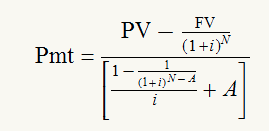 Where the:Capitalized Cost (beginning balance	$3,500Residual Value (Termination Value)	$1,000Imputed Rate (annually)	.09Lease Term	24Number of Monthly Payments at Initiation	3The monthly lease payment is $__________ with this formulation for TheFormTool PRO or Doxserá:__________Doxserá   (c) 2011-2015 Snapdone, Inc.LabelQuestionAnswerCapitalized Cost?Residual Value (if any)?RateLease TermNumber of Advance Payments (if any)?